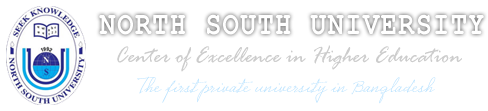 School of Business and EconomicsDepartment of Marketing & International BusinessMapping of Course Outcomes with Program Outcomes, Delivery Methods and Assessment StrategiesRECOMMENDED TEXT(s) – Primary and SupplementaryScopus indexed cases and/or journal articles will be provided by the faculty members.The classes will be conducted through various activities. The main mode of delivery will be lecture based with reference to specific chapters. Additionally, students will engage in group discussions, participate in workshops (where appropriate), analyze and present cases. As the course is highly dynamic in nature, active student participation is necessary for the enrichment of the course. Hence, students are expected to be highly involved and take initiative to enhance their own learning experience. Grading Policy:The ground rule for our class is respectful, open communication. We have many things to learn from one another. Every single question is appreciated! When you come to the class, you become part of a learning community. Please be conscious of your community role, and work toward creating a healthy learning atmosphere in the class. Don’t chat during the class. If you have to, then feel free not to attend the class at the expense of your attendance for the day. Inability to refrain from unnecessary, disruptive chatting may result in a request to leave the classroom.If you have to leave the class when it is in progress, sit near the door and leave silently. While in class, please switch off your cell phone. Inability to do so may result in some penalty.You must seek permission before using any sort of electronic gadget in the class such as a laptop. Use of such gadgets for purposes other than note-taking during lectures is strictly prohibited. Limit your eating while the class is in progress. Eat during the breaks. Academic Integrity Policy: The School of Business and Economics does not tolerate academic dishonesty by its students.  At a minimum, you must not be involved in cheating, copyright infringement, submitting the same work in multiple courses, significant collaboration with other individuals outside of sanctioned group activities, and fabrications. You are advised that violations of the Student Integrity Code will be treated seriously, with special attention given to repeated offences. Please refer to NSU Code of Conduct at http://www.northsouth.edu/student-code-of-conduct.html***The faculty reserves the right to make changes to the course outline.Course NameStrategic MarketingCourse Code & Section No.MKT 460 SemesterSpring 2020Instructor NameMahtab MuntazeriOfficeNAC 727Office HoursTBAOffice Phone6092Email Addressmahtab.muntazeri@northsouth.eduDepartmentMarketing & International BusinessLinksNorth South University Website: http://www.northsouth.eduWebsite for my courses: http://www.mahtab-nsu.weebly.comCourse and Section Information Course and Section Information Class Time & LocationCourse Prerequisite(s)Introduction to Marketing (MKT 202), Integrated Marketing Communications (MKT 337) and Consumer Behavior (MKT 344)Introduction to Marketing (MKT 202), Integrated Marketing Communications (MKT 337) and Consumer Behavior (MKT 344)Course Credit Hours3:03:0Course DescriptionCustomer is at the heart of a successful marketing strategy. Designed for the students of marketing major this course builds on the fundamental concepts of marketing towards the development of market driven strategies. This means the course travels from the basic marketing concepts—market segmentation and product positioning to latest marketing strategies—digital channels and social media marketing. By doing the course students will emerge with the advanced skills needed to develop and implement an integrated marketing strategy that generates value for customers and growth for the organization.This strategic marketing course prepares students to lead integrated marketing tactics that align business with consumer needs and differentiate it from the competition. Whatever the industry, students will emerge with the frameworks to drive new levels of revenue growth through a more forward-thinking approach to marketing strategy development and implementation.Customer is at the heart of a successful marketing strategy. Designed for the students of marketing major this course builds on the fundamental concepts of marketing towards the development of market driven strategies. This means the course travels from the basic marketing concepts—market segmentation and product positioning to latest marketing strategies—digital channels and social media marketing. By doing the course students will emerge with the advanced skills needed to develop and implement an integrated marketing strategy that generates value for customers and growth for the organization.This strategic marketing course prepares students to lead integrated marketing tactics that align business with consumer needs and differentiate it from the competition. Whatever the industry, students will emerge with the frameworks to drive new levels of revenue growth through a more forward-thinking approach to marketing strategy development and implementation.Course ObjectivesDevelop a strong conceptual understanding of the theories in marketing. Learn to apply marketing theories in the context of Bangladesh and its marketing environment. Improve the decision making ability by learning to design, implement and control marketing strategies to achieve a competitive advantage and superior performance in the marketplace.  Develop the ability to be critical while solving real-world marketing cases.Develop the ability to work in teams and design effective marketing plans for existing and new products. Develop a strong conceptual understanding of the theories in marketing. Learn to apply marketing theories in the context of Bangladesh and its marketing environment. Improve the decision making ability by learning to design, implement and control marketing strategies to achieve a competitive advantage and superior performance in the marketplace.  Develop the ability to be critical while solving real-world marketing cases.Develop the ability to work in teams and design effective marketing plans for existing and new products. Course OutcomesOn successfully completing this course, students will be able to  CO 1. Summarize the learned concepts and theories of marketing significant for firm’s strategic orientation towards achieving superior performance in the marketplace. CO 2. Analyze firm’s external and internal environment to manage strengths and weaknesses to respond to the opportunities and threats. CO 3.Assess competitive market behavior to implement segmentation, targeting, and positioning towards providing best value for the market.CO 4. Apply market driven strategies through the leveraging on the elements of marketing mix. (P4)CO 5. Internalize the need and practice of enlightened marketing in terms ethical strategies to attain sustainability for society and environment. CO 6. Develop a marketing plan synthesizing the strategic and tactical components needed for action oriented marketing in a real world context. On successfully completing this course, students will be able to  CO 1. Summarize the learned concepts and theories of marketing significant for firm’s strategic orientation towards achieving superior performance in the marketplace. CO 2. Analyze firm’s external and internal environment to manage strengths and weaknesses to respond to the opportunities and threats. CO 3.Assess competitive market behavior to implement segmentation, targeting, and positioning towards providing best value for the market.CO 4. Apply market driven strategies through the leveraging on the elements of marketing mix. (P4)CO 5. Internalize the need and practice of enlightened marketing in terms ethical strategies to attain sustainability for society and environment. CO 6. Develop a marketing plan synthesizing the strategic and tactical components needed for action oriented marketing in a real world context. Course Outcomes (CO)Bloom’s taxonomydomain/level(C: CognitiveP: Psychomotor A:Affective)Delivery methodsand activities (faculty members can choose any number of tools)Assessmenttools(faculty members can use any number of tools)CO-1Summarize the learned concepts (from pre requisite units) and theories of marketing significant for firm’s strategic orientation towards achieving superior performance in the marketplaceC1Class participationsQuiz 1CO-2Analyze firm’s External and Internal Environmental factors/actors such as PESTLE, 5 Forces Industry Analysis, Competitive Analysis and SOWT TOWS to respond to market gaps and Evaluate different Directional Strategies for different organizations. C4A3P1CO-3Assess competitive market behavior to implement Segmentation, Targeting, and Positioning towards providing best value for the market.C3C4A3   Lecture,   Discussion, VideosCase study/ Assignment,Quiz 2, Mid 2CO-4Apply market driven strategies through the leveraging on the elements of Marketing Mix.C3C4A2   Lecture,    Video,   Discussion, Reading Material/sClass work: Concept Demonstration through SLA case analysis,Quiz 3, Final ExamCO-5Priorities the need and practice of enlightened marketing in terms Ethical Strategies to attain sustainability for society and environment.  C2,C3         A2,A3P1  Lecture  Video  DemonstrationReading MaterialsGroup workCO-6Create a marketing plan synthesizing the strategic and tactical components needed for action oriented marketing in a real world context.C3C4A2Lecture, Group Discussion, VideoFinal Project AuthorTitleEdition & YearPublisherDouglas West, Hohn Ford, Essam Ibrahim.Strategic marketing: creating competitive advantage3rd Edition, 2015Oxford University PressTeaching Strategy Assessment Strategy and Grading SchemeAssessment Strategy and Grading SchemePointsAttendance5%Quizzes10%Midterm 1 Exam  25%Case studies/ Assignments10%Final Exam (Last 5 chapters)30%Term paper (Marketing plan) + Presentation20%Total 100 (100%)AA-B+BB-C+CC-D+DF93908783807773706760<60Classroom Rules of ConductExams and Make Up Exams PolicyExams and Make Up Exams PolicyExams and Make Up Exams PolicyPlease note:You must come prepared for all your exams.You must come on time.Being late does not necessarily guarantee that you are going to get extra time for writing your tests and exam.You must bring your own pencil, pen, eraser, calculator and any other permitted items that you may need and you are allowed during the tests and exam.All cell phones must be switched off.Any deviation from the standard procedures will not be taken lightly.Any unfair means adopted in the tests and exam will be seriously dealt with.Academic misconduct or failure to comply with NSU Examination Code of Conduct may result in F. Please note:You must come prepared for all your exams.You must come on time.Being late does not necessarily guarantee that you are going to get extra time for writing your tests and exam.You must bring your own pencil, pen, eraser, calculator and any other permitted items that you may need and you are allowed during the tests and exam.All cell phones must be switched off.Any deviation from the standard procedures will not be taken lightly.Any unfair means adopted in the tests and exam will be seriously dealt with.Academic misconduct or failure to comply with NSU Examination Code of Conduct may result in F. Please note:You must come prepared for all your exams.You must come on time.Being late does not necessarily guarantee that you are going to get extra time for writing your tests and exam.You must bring your own pencil, pen, eraser, calculator and any other permitted items that you may need and you are allowed during the tests and exam.All cell phones must be switched off.Any deviation from the standard procedures will not be taken lightly.Any unfair means adopted in the tests and exam will be seriously dealt with.Academic misconduct or failure to comply with NSU Examination Code of Conduct may result in F. Attendance PolicyAttendance PolicyAttendance PolicyCommunication PolicyCommunication PolicyCommunication PolicyTentative Course Contents and ScheduleClass#Topic/sLearning ActivitiesAssessment ActivitiesCO1Outline DiscussionOutline DiscussionOutline DiscussionOutline Discussion2Concepts :Marketing, Constructs of Holistic Marketing, Meta Market, New trends in Marketing, NWDs and type of Demand, Strategic Marketing, Levels of Strategy, Sustainable Competitive AdvantagesGap Analysis4 types of Decision Making (Seeing First, Doing First, Thinking First, Simple Rules)CH 1: Significance/Blueprint of Strategic Marketing  LectureClass Discussions     Mid TermC01,C053Postmodern Strategies CH 1: Significance/Blueprint of Strategic Marketing  Market Environment: Macro and Micro with variables Macro Analysis:PESTLE Analysis ( qualitative and quantitative: 1 to 5 scale) Micro (Task Env) Analysis:4 Types of  Competitors: Brand, Product, Form and Generic  and Strategic Group AnalysisCH 3: Environmental and Internal AnalysisLectureClass DiscussionsCaseMid TermCase Study 1Quiz 1Term paperCO2,CO54Industry Analysis: Porter’s 5 Forces Analysis (qualitative and quantitative: -3 to 3 scale) Micro (Internal) Analysis:Value ChainSWOT/TOWSBalanced Scorecard Appraisal  CH 3: Environmental and Internal AnalysisConcept: Strategic Marketing Management Decisions  taken at Top Level: Vision, Mission, goals, ObjectiveCH 4: Strategic Marketing Decisions, Choices, and Mistakes; Part 1LectureClass DiscussionsCaseMid TermCase Study 1Quiz1 Term paperCO2,CO55:Q1Directional Strategies (Growth, Stability and Retrenchment)  with sub typesPortfolio Management; BCG Matrix Decision/s taken at Mid Level:Porter’s Generic Strategies: Cost Leadership and or Price leadership or Differentiation in Mass or Niche market Bowman’s Strategy Clock Model on perceived value and price points. CH 4: Strategic Marketing Decisions, Choices, and Mistakes; Part 1LectureClass DiscussionsTerm paperMid TermCO2,CO56: A1`Decisions taken at  Functional Level :Setting quantifiable Objectives Growth strategies for specific SBU: Market Penetration, Product development, Market Development and Diversification Four Competitive Positions: Leader/ Challenger/ Follower/ NicherOffensive Competition strategies by Market Leader/s and Challengers  CH4: Strategic Marketing Decisions, Choices, and Mistakes; Part 2LectureClass DiscussionsVideoMid TermAssignment 2CO2,CO57Defensive Strategies taken by Market Leaders 4 types of Market Followers with their Competition Strategies Market Nichers with their Competition Strategies Four types of  Strategic Decision CH 4: Strategic Marketing Decisions, Choices, and Mistakes; Part 2LectureClass DiscussionsVideoMid TermAssignment 2CO2,CO58Significance and Process  of STPFour Segmentation Criteria with all possible Variables: Geographic/ Demographic/ Psychographic/ Behavioral CH 5: Segmentation, Targeting, and Positioning strategiesLectureClass DiscussionsCaseMid TermCase Study 2,3 (SLA)Term paperCO3,CO59Five different ways of Targeting Single segment Concentration Selective Specialization Product Specialization Market Specialization Full Market Coverage Positioning Ladder and Levels; Features/ Attributes, functional Benefits and Emotional Benefits Positioning Statement with three Components  :The Audience and Context The Value Propositions (PODs)The Action ComponentsCH 5: Segmentation, Targeting, and Positioning strategiesLectureClass DiscussionsCaseMid TermCase Study 2,3 (SLA)Term paperCO3,CO510:A2Significance of retaining CustomersThree Relation Marketing Strategies: Mass Customization, 1:1 and Permission Marketing Seven Levels of Loyalty: Suspect to PartnerFour Customer Acquisition Strategies : Full throttle, Sling Shot, Pay as you Go and Divest CH7: Customer Relational and Sustainability  StrategiesLectureClass DiscussionsCaseFinal ExamCase Study  3(SLA)Term paperQuiz 2CO311Customer Profitability Pyramid and Transition Strategies Lead to IronIron to GoldGold to Platinum Seven E’s to develop Brand Love CH 7: Customer Relational and Sustainability  StrategiesLectureClass DiscussionsVideoFinal ExamQuiz 2CO3Lec 12: MID  Exam (Ch 1,3,4,5)Lec 12: MID  Exam (Ch 1,3,4,5)Lec 12: MID  Exam (Ch 1,3,4,5)Lec 12: MID  Exam (Ch 1,3,4,5)Lec 12: MID  Exam (Ch 1,3,4,5)13Concept: Innovation vs Invention Disruptive Business Model with three scopes Six types of Disruptive Products :Line Ext, Brand Ext, Improvements, Cost Reduction, Invention, RepositionNPDProduct Rollover with types CH 8: Product Innovation & Development StrategiesLectureClass DiscussionsVideoFinal ExamTerm paperCase Study 3 (SLA)CO314:Disruptive Technologies: A. Roger’s PerspectiveDisruptive Technologies: B. Moore’s Perspective and Chasm Four Chasm crossing Strategies: Bowling Array, Targeting Point of Attack, Invasion, Competitive Strategies and right Marketing ProgramOptions for Innovation: Follow, Interaction, Isolate and shape Modes CH 8: Product Innovation & Development StrategiesLectureClass DiscussionsVideoFinal ExamTerm paperCO315:Q2Concepts: Brand. Brand Elements, Brand Associations both Primary and Secondary, Brand MantraCH 6: Branding StrategiesLectureClass DiscussionsVideoFinal ExamQuiz 3CO4,CO616Brand Architecture /Arrays: House of Brand (Product Specific Branding)Endorsed Brand (Individual/Umbrella/ Family Branding) Sub Branding ( Parent Branding )Branded House (Manufacturer's Branding) Private Brand (contract Manufacturing) CH 6: Branding StrategiesLectureClass DiscussionsVideoFinal ExamQuiz 3Term paperCO4,CO617Dolan’s Eight Stages to Pricing Strategy keeping Ethics in mind Reverse cost PlusVariations in ValuesPrice SensitivityCustomer costBundle Pricing ( with math)Emotional PricingCompetitive PricingPOS Pricing CH 10: PricingLectureClass DiscussionsMath problem solveFinal ExamTerm paperCO4,CO618:Q3Four Primary Concerns of Buyers: Access, Search, Possession and TransactionFour dimensions of Distribution Navigation : rich, Affiliation, richness and Range Distribution Structures (Direct, Indirect and Multichannel) and Strategies (Intensive, Selective and Exclusive) Grey Market CH 10: DistributionLectureClass DiscussionsVideoFinal ExamTerm paperCO4,CO619IMC and Steps of  IMC Process keeping Ethics in mind: Setting quantifiable objectivesSetting Customer ProfileSetting Media MixCH 11: PromotionLectureClass DiscussionsVideoSLA CaseFinal ExamTerm paperCase Study 3 (SLA)CO4,CO620Setting Content Marketing  Strategies PR/PublicityCH11: Promotion	LectureClass DiscussionsVideoSLA CaseFinal ExamTerm paperCase Study 3 (SLA)CO4,CO621Integrating Sales PromotionIntegrating Internet and mobile MarketingCH11: PromotionLectureClass DiscussionsVideoSLA CaseFinal ExamTerm paperCase Study 3 (SLA)CO4,CO622SLA Case StudySLA Case StudySLA Case StudySLA Case Study23Presentation/ Interview  Presentation/ Interview  Presentation/ Interview  Presentation/ Interview  24Presentation/ Interview  Presentation/ Interview  Presentation/ Interview  Presentation/ Interview  